中国电工学会电气工程教育专委会2015年会会议纪要2015年11月12日至11月14日，中国电工技术学会电气教育专业委员会2015年会（以下简称电气专委会）在南京召开，会议由南京工程学院承办。来自全国50多所高校、高职院校、出版社和和产业界理事与特邀代表共约140余人参加会议，包括电气专委会理事、正副理事长、名誉理事长、顾问和其他代表等。教育部高等学校电气类专业教学指导委员会主任、胡敏强教授应邀出席。专委会名誉理事长徐德淦教授、王德明教授，专委会顾问贡克勤高级编审也参加了会议。  11月13日上午，举行了会议开幕式，会议由电气专委会副理事长、哈尔滨理工大学戈宝军教授主持；副理事长、南京工程学院院长孙玉坤长教授代表学校致欢迎词；教育部高等学校电气类专业教学指导委员会主任、胡敏强教授致辞、并传达教指委近期的主要工作和以后的打算；专业委员会理事长胡仁杰教授作本届理事会的工作报告。南京工程学院副校长郑锋研究员出席开幕式。全体会议代表在学校信息楼前合影留念。   开幕式后，举行了学术报告会。副理事长刘维亭教授主持第一阶段报告会，郁汉琪教授主持第二阶段报告会；南瑞集团侯凯高工介绍了电力电子新技术——“国产IGBT器件在电力系统中应用”；湖北工业大学廖家平教授做了“讨论式教学法与工程教育专业认证的理念”的专题报告；四川大学电气学院赵莉华就“关于电气工程及其自动化专业卓越工程培养”做了主题发言；针对青年教师的培养问题，武汉大学陈厚桂教授阐述了“一个青年教师在大学生创新教育中的角色和定位”；面对高职院校电气工程的专业建设发展，南京工业职业技术学院狄建雄教授做了“高职院校一流专业建设的实践与思考”的发言；常州博瑞电气有限公刘海彬高级工程师作了“直流与柔性输电装备与工程应用”的报告，南京工程学院工业中心殷埝生高级工程师作了“大学生创新教育探索与实践”的专题发言。会议报告内容充实，既有先进技术介绍，也有各校在电气工程教育领域所取得的成果经验总结，与会代表非常受益。当天下午，与会代表分别参观了南京工程学院工业中心/创新学院、电力工程学院以及西门子(南京)数控有限公司和南京埃斯顿自动化有限公司。南京工程学院的校企合作共建实验室以及紧密行业、共育人才给代表们留下了深刻的印象。11月14日上午，与会代表分组进行了交流与讨论，大家围绕电气与自动化工程领域新技术、工程教育专业论证与人才培养、创新创业教育、实践教学改革、应用型电气工程专业人才培养、教材建设、高职院校品牌专业建设与实训基地建设等议题展开研讨。理事长胡仁杰教授专门做了题为“电工电子实践课程的改革与建设”发言，其他代表也积极发言和讨论，气氛热烈。  会议还根据电气专委会章程和发展需要，进行了中国电工技术学会电气工程教育专业委员会新一届理事会的改选，新一届理事会的建议名单上报中国电工技术学会，等待批复。11月14日下午，学会代表参加了中国电力工业出版社就十三五期间教材建设举行了研讨交流。   此次会议倍受企业关注，三菱电机自动化（中国）有限公司、中达电通股份有限公司、南京西门子自动化有限公司、南京埃斯顿机器人工程有限公司、机械工业出版社、南京南瑞集团公司、深圳鼎阳科技有限等企业派代表出席会议。   全体代表对会议的组织、接待、参观安排和周到的服务表示由衷的感谢，感谢各位会议服务师生的幸勤劳动。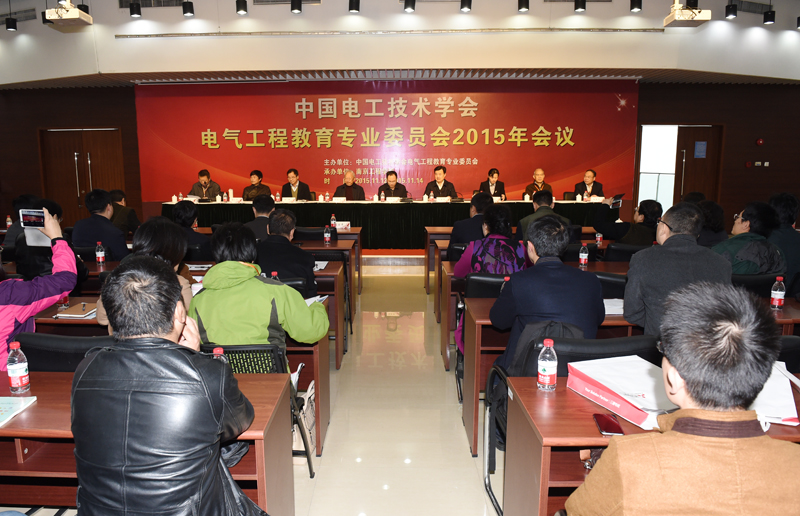 